Методические рекомендации по энергосервису для собственников помещений в многоквартирных домах СодержаниеРаздел 1. Энергосервис в многоквартирном доме	3Раздел 2. Энергосервисный договор: существенные условия и общее содержание; порядок заключения; стороны энергосервисного договора; порядок оплаты услуг по договору	5Раздел 3. Порядок проведения общих собраний собственников помещений в многоквартирных домах с целью заключения энергосервисного договора	11Раздел 4. Порядок расчетов по энергосервисному договору, направленному на энергосбережение тепловой энергии	13Раздел 5. Результаты энергосервисных мероприятий для МКД  и собственников помещений в доме	13Приложение 1. Макет платежного документа с учетом платы  за услуги энергосервиса	15Приложение 2. Уведомление о проведении общего собрания	16Приложение 3. Лист регистрации участников общего собрания собственников помещений в многоквартирном доме	22Приложение 4. Примерный протокол решения	24Раздел 1. Энергосервис в многоквартирном домеЭнергосервис в многоквартирном доме – это:модернизация системы энергопотребления дома без дополнительных затрат со стороны собственников помещений дома;получение экономии коммунальных ресурсов вследствие модернизации;получение экономии денежных средств по оплате коммунальных услуг вследствие экономии ресурсов.Энергосервисная компания – это организация, которая предоставляет услуги по модернизации системы энергопотребления дома на основании энергосервисного договора. При этом оплата услуг такой организации осуществляется за счет достигнутой экономии коммунальных ресурсов. Если экономия не будет достигнута, энергосервисная компания не получит свое вознаграждение. Таким образом, риск от того, будет ли модернизация дома эффективной и позволит ли такая модернизация экономить на потреблении коммунальных ресурсов, несет исключительно энергосервисная компания.Собственники помещений многоквартирного дома, а также другие потребители, проживающие в доме, во время действия энергосервисного договора оплачивают коммунальные услуги в том же размере, что и раньше, или в меньшем размере (в зависимости от условий энергосервисного договора).Когда срок действия энергосервисного договора закончится (примерно через 5-7 лет), энергосервисная компания перестанет получать денежные средства, приобретенные от экономии коммунальных ресурсов, и вся экономия будет распределяться между собственниками помещений многоквартирного дома. При этом энергосервисная компания будет в течение срока, определенного в энергосервисном договоре, нести гарантийные обязательства на установленное оборудование.На примере коммунальной услуги отопления энергосервис выглядит следующим образом:Энергосервисная организация устанавливает на вводе во внутридомовые инженерные системы многоквартирного дома автоматический узел управления.Автоматический узел управления – это разновидность индивидуального теплового пункта, который в зависимости от условий эксплуатации многоквартирного дома и температуры наружного воздуха может повышать или понижать температуру в системе отопления дома.Дело в том, что теплоснабжающая организация всегда несколько завышает температуру теплоносителя с целью обеспечения «надежного» теплоснабжения, при этом по условиям эксплуатации распределительных теплосетей не рекомендуется «раскачивать» режим, то есть быстро уменьшать температуру теплоносителя при повышении температуры наружного воздуха. При этом ресурсоснабжающей организации выгодно, чтобы температура теплоносителя была выше: чем больше тепловой энергии она поставит, тем больше за эту энергию ей должна будет заплатить управляющая организация или собственники.Автоматический узел учета позволяет регулировать в многоквартирном доме температуру теплоносителя и поддерживать комфортную для жителей дома температуру воздуха в помещениях.Наверное, некоторым знакома ситуация, когда на улице относительно тепло, а батареи в квартире горячие – приходится открывать окна, чтобы не задохнуться. То есть жители испытывают дискомфорт и при этом должны еще оплатить его – оплатить «лишнюю» тепловую энергию.С помощью автоматического узла управления можно снизить температуру теплоносителя, поступающего в дом, и, таким образом, создать комфортные для жителей дома условия, предоставив им при этом возможность сэкономить на оплате услуги отопления.Собственники помещений вправе принять решение о заключении энергосервисного договора: с управляющей организацией, товариществом собственников жилья, жилищным, жилищно-строительным кооперативом или иным специализированным потребительским кооперативом; с организацией, оказывающей энергосервисные услуги, наделив управляющую организацию, товарищество или кооператив полномочиями по заключению в интересах собственников от своего имени или от имени собственников энергосервисного договора.Решение собственников о заключении энергосервисного договора принимается на общем собрании собственников помещений и должно содержать, в том числе следующие условия заключения энергосервисного договора:величина экономии коммунальных ресурсов в натуральном выражении (уменьшение в сопоставимых условиях объема (количества) потребленных на общедомовые нужды коммунальных ресурсов), которая должна быть обеспечена в результате исполнения энергосервисного договора, и срок, необходимый для достижения такой величины экономии;цена энергосервисного договора и порядок ее оплаты;срок действия энергосервисного договора.Кроме того, в решении собственников целесообразно также указать описание реализуемых мероприятий, а также наименование энергосервисной компании, и поручение управляющей организации (либо ТСЖ, ЖСК, ЖК) о заключении энергосервисного договора. В противном случае, если организация, осуществляющая управление многоквартирным домом, является бюджетным учреждением, ей придется проводить конкурсный отбор на заключение энергосервисного контракта. Оплата цены энергосервисного договора осуществляется отдельно от платы за коммунальные услуги и платы за содержание и ремонт жилого помещения. Величина достигнутой экономии, сэкономленные средства и величина платы за энергосервисную услугу вносятся в единый платежный документ, что позволяет жителю контролировать процесс энергосервиса в течение всего срока действия договора.Цена энергосервисного договора определяется соглашением сторон такого договора.Раздел 2. Энергосервисный договор: существенные условия и общее содержание; порядок заключения; стороны энергосервисного договора; порядок оплаты услуг по договору1. Предмет энергосервисного договораПредметом энергосервисного договора является осуществление исполнителем действий, направленных на энергосбережение и повышение энергетической эффективности использования энергетических ресурсов заказчиком. При этом стороны договора могут выбрать в качестве предмета любые мероприятия по энергосбережению. Такими мероприятиями могут быть, в том числе:проведение энергетического обследования; установка и ввод в эксплуатацию общедомовых приборов учета энергетических ресурсов; установка автоматизированных узлов управления теплоснабжением, балансировочных клапанов, промывка системы теплоснабжения, установка энергосберегающих ламп, датчиков движения и присутствия и другие мероприятия из включенных в утвержденный органом исполнительной власти субъекта Российской Федерации перечень мероприятий по энергосбережению и повышению энергетической эффективности, подлежащих проведению единовременно и (или) регулярно.Примерные условия энергосервисного договора на общедомовые нужды утверждены приказом Министерства регионального развития Российской Федерации от 27 июня 2012 г. № 252 (далее – Примерные условия энергосервисного договора).Согласно Примерным условиям энергосервисного договора перечень мероприятий, которые необходимо выполнить, может быть определен на основании:- энергетического паспорта и (или) отчета, составленного по результатам проведения энергетического обследования многоквартирного дома;данных об объеме потребления коммунальных услуг, определенном по показаниям приборов учета коммунальных ресурсов, которые либо предоставлены заказчиком за период, предшествующий дате заключения энергосервисного договора, либо выявлены по показаниям установленных приборов учета.Кроме того, стороны в договоре вправе определить, будут ли действия исполнителя касаться только лишь общего имущества или многоквартирного дома в целом. В последнем случае, очевидно, в предмет энергосервисного договора могут войти работы в отношении внутриквартирного оборудования. Одновременно каждый собственник в индивидуальном порядке вправе заключить энергосервисный договор на выполнение энергосберегающих мероприятий в отношении внутриквартирного оборудования без согласований с соседями или организацией, осуществляющей управление домом.2. Величина экономии по энергосервисному договору и срок, необходимый для достижения такой величины экономииСогласно Закону об энергосбережении и Правилам содержания общего имущества в многоквартирном доме, утвержденным постановлением Правительства Российской Федерации от 13 августа 2006 г. № 491, существенным условием энергосервисного договора является величина экономии коммунальных ресурсов в натуральном выражении, которая должна быть обеспечена в результате исполнения энергосервисного договора на общедомовые нужды, и срок, необходимый для достижения такой величины экономии.При этом под величиной экономии по договору понимается уменьшение в сопоставимых условиях объема (количества) потребленных на общедомовые нужды коммунальных ресурсов.Для расчета величины экономии по энергосервисному договору необходимо:Определить объем потребления коммунальных ресурсов на общедомовые нужды в доме по показаниям приборов учета. При этом такой объем может определяться отдельно по различным видам потребления в случае наличия приборов учета по каждому виду потребления (потребление тепловой энергии для целей отопления, вентиляции, горячего водоснабжения, кондиционирования; потребление электроэнергии на освещение мест общего пользования, работу лифта и т.д.).Отсутствие индивидуальных приборов учета тепловой энергии не является препятствием для заключения энергосервисного договора. Выполнение энергосберегающих мероприятий в доме без индивидуальных приборов учета тепловой энергии позволяет сократить общий объем потребления тепловой энергии по дому.Кроме того, необходимо отметить, что согласно постановлению Правительства Российской Федерации от 1 октября 2013 г. № 859 «О внесении изменений в постановление Правительства Российской Федерации от 18 августа 2010 г. № 636» Минэнерго России должна быть утверждена методика определения расчетно-измерительным способом объема потребления энергетического ресурса в натуральном выражении для реализации мероприятий по повышению энергетической эффективности систем теплоснабжения зданий, строений и сооружений. Определить периоды для сравнения показаний приборов учета ресурсов: базовый и отчетный. Путем сопоставления объема потребления коммунального ресурса в этих периодах и выявляется фактическая экономия. В соответствии с Примерными условиями энергосервисного договора базовым периодом называется период времени до выполнения исполнителем работ (услуг) по энергосервисному договору (должен быть не менее двенадцати последовательных месяцев), в течение которого по показаниям коллективных (общедомовых) и индивидуальных, общих (квартирных) приборов учета определяются объемы потребления коммунальных ресурсов, которые принимаются сторонами за базовые.При отсутствии приборов учета энергосервисной компании следует их установить до заключения энергосервисного договора или включить данные работы в предмет такого договора.Однако необходимо помнить, что размер экономии, достигнутый в результате исполнения договора, должен определяться без учета экономии, полученной за счет установки прибора учета используемого коммунального ресурса. Таким образом, в случае необходимости установки приборов учета согласно Примерным условиям энергосервисного договора потребуется год для определения базовых объемов потребления энергоресурсов.В то же время, учитывая, что утвержденные приказом Минрегиона России условия являются только «примерными», стороны вправе самостоятельно определить, как период времени принимать за базовый. Однако более короткий период (менее 12 месяцев) не позволит в полной мере отследить колебания в потреблении коммунальных ресурсов во время сезонных изменений. Отчетный период представляет собой период времени после выполнения энергосервисной компаний энергосберегающих мероприятий, в течение которого по показаниям приборов учета будут определяться объемы потребления ресурса для подтверждения экономии. Начало и длительность отчетного периода должны быть зафиксированы в энергосервисном договоре. При необходимости отчетный период может быть отодвинут от момента окончания выполнения работ по энергосервисному договору.Учесть условия сопоставимости. Согласно приказу Примерным условиям энергосервисного договора такими условиями могут быть:количество проживающих в МКД;температура наружного воздуха, используемая для приведения к сопоставимым условиям объемов потребления тепловой энергии (мощности).Кроме этого, к условиям сопоставимости можно отнести продолжительность отопительного периода (дни), площадь отапливаемых помещений, а также ввод/вывод помещений в разряд жилых/нежилых и использование первых этажей зданий, пристроек и подземных помещений для новых нужд (изменение структуры потребления).Экономия может быть:плановой – это экономия ресурса, которая должна быть обеспечена исполнителем в результате исполнения энергосервисного договора;фактической – это экономия ресурса, которая определяется как разность объемов потребления за месяц (квартал, полугодие) базового периода и объемов потребления коммунальных ресурсов на общедомовые нужды в соответствующем месяце (квартале, полугодии) отчетного периода с учетом приведения этих объемов к сопоставимым условиям.3. Цена энергосервисного договора на общедомовые нужды и порядок ее оплатыСогласно Правилам содержания общего имущества в многоквартирном доме, утвержденным постановлением Правительства Российской Федерации от 13 августа 2006 г. № 491, цена энергосервисного договора определяется соглашением сторон такого договора. По общему правилу цена энергосервисного договора определяется исходя из показателей, планируемых для достижения в результате реализации мероприятий по договору, в том числе исходя из стоимости сэкономленных энергетических ресурсов. Однако Примерные условия энергосервисного договора предлагают определять цену такого договора так:стоимость сэкономленных ресурсов;величина (доля величины) плановой или фактической экономии в стоимостном выражении, рассчитанная на основе тарифов на коммунальный ресурс, действующих на дату подписания договора или на дату осуществления платежей.Поскольку стороны свободны в установлении цены договора, они могут выбрать любой вариант или разработать собственный. В соответствии с п. 13 Примерных условий платежи собственников помещений по энергосервисному договору не могут превышать фактическую величину экономии коммунальных ресурсов в стоимостном выражении. Хотя данное условие не обязательно для сторон договора, в то же время оно обоснованно необходимостью обеспечения психологического комфорта заказчика. Для собственника помещения энергосервисный договор представляет интерес, только если позволяет не оплачивать единовременно расходы на энергосберегающие мероприятия, а сохранить прежний уровень суммарного платежа, рассчитываясь с исполнителем за счет полученной экономии. Также цена договора может зависеть от установленных тарифов на коммунальные услуги.По этим же причинам расчеты по энергосервисному договору рекомендуется осуществлять исключительно после фактически достигнутой и подтвержденной экономии коммунальных ресурсов в соответствующем периоде. Стороны свободны в установлении обязанности заказчика вносить платежи сразу после достижения экономии в первом же месяце отчетного периода, не дожидаясь окончания такого периода в целом и итоговой оценки результативности мероприятий по энергосбережению.Учитывая, что все работы по энергосервисному договору связаны с содержанием общего имущества в многоквартирном доме, собственники помещений несут соответствующие расходы по расчетам с исполнителем энергосервисного договора пропорционально доле в праве общей собственности.Размер платы за коммунальные услуги для потребителей должен исчисляться в соответствии с Правилами предоставления коммунальных услуг, то есть исходя из показаний приборов учета. Получается, что после проведения работ по энергосбережению и получению экономии размер платы за коммунальные услуги, выставляемый к уплате в платежных документах, уменьшится. Однако в платежный документ будет дополнительно включена плата по энергосервисному договору (приложение 1). 3. Срок действия энергосервисного договора на общедомовые нужды.В соответствии с пп. 2 п. 2 ст. 19 Закона об энергосбережении срок энергосервисного договора должен быть не меньше срока, необходимого для достижения установленной договором величины экономии энергетических ресурсов. Кроме того, согласно Примерным условиям энергосервисного договора этот срок также должен быть не меньше срока, необходимого для оплаты исполнителю цены договора.4. Стороны договораВ Примерных условиях энергосервисного договора перечислены возможные варианты условия о сторонах энергосервисного договора.1 вариант:заказчик - собственники помещений в многоквартирном доме,исполнитель - управляющая организация, товарищество собственников жилья, жилищный, жилищно-строительный кооператив, иной специализированный потребительский кооператив либо ресурсоснабжающая организация или иная организация, оказывающая энергосервисные услуги. 2 вариант:	заказчик - товарищество собственников жилья, жилищный, жилищно-строительный кооператив или иной специализированный потребительский кооператив, исполнитель - управляющая организация.3 вариант:заказчик - управляющая организация, товарищество собственников жилья, жилищный, жилищно-строительный кооператив или иной специализированный потребительский кооператив от имени собственников помещений в многоквартирном доме и в их интересах,исполнитель - ресурсоснабжающая организация или иная организация, оказывающая энергосервисные услуги.4 вариант:заказчик - управляющая организация, товарищество собственников жилья, жилищный, жилищно-строительный кооператив или иной специализированный потребительский кооператив в интересах собственников помещений в многоквартирном доме от своего имени, исполнитель - ресурсоснабжающая организация или иная организация, оказывающая энергосервисные услуги.5. Порядок заключения и реализации энергосервисного договораВ качестве примера алгоритма заключения и реализации энергосервисного договора могут послужить следующие этапы: Определение текущего потребления энергоресурсов (возможно проведение энергоаудита). Определение величины экономии и сроков окупаемости энергосервисного договора. Поиск источника финансирования энергосберегающих мероприятий.Утверждение условий договора на общем собрании собственников помещений в многоквартирном доме.Подписание энергосервисного договора.Внедрение мероприятий энергосервисной компанией за свой счет или с привлечением заемных средств.Подписание актов приемки.Обеспечение эксплуатации установленного оборудования и регулярное проведение замеров для подтверждения достигнутой экономии.Анализ фактической экономии в сопоставимых условиях.Осуществление ежемесячных платежей в оговоренном в договоре размере в пользу энергосервисной компании в течение срока договора.Переход оборудования в собственность собственников помещений в многоквартирном доме.При этом этапы заключения энергосервисного договора могут варьироваться, как и количество участников данного договора.Однако в любом случае для заключения энергосервисного договора собственники помещений в доме должны провести общее собрание таких собственников.Энергосервисный договор на общедомовые нужды, как уже говорилось выше, может быть заключен исполнителем непосредственно с организацией, осуществляющей управление МКД и действующей от своего имени, но в этом случае у энергосервисной компании возникает риск досрочного расторжения договора в случае смены управляющей организации или способа управления МКД. Таким образом, целесообразно, если организация, осуществляющая управление многоквартирным домом, будет заключать энергосервисный договор с энергосервисной компанией от имени и в интересах собственников помещений в многоквартирном доме.Раздел 3. Порядок проведения общих собраний собственников помещений в многоквартирных домах с целью заключения энергосервисного договораДля проведения общего собрания необходимо:Сформировать повестку дня, подобрать помещение, в котором предполагается проведение общего собрания, определить дату и место его проведения, выявить собственников всех жилых и нежилых помещений в данном многоквартирном доме (далее – МКД).Направить всем собственникам помещений доме уведомление о проведении общего собрания (приложение 2). При этом такое уведомление может быть передано собственнику только в письменном виде (заказным письмом, вручено каждому собственнику под подпись, размещено в качестве объявления в общедоступном для всех собственников помещений в многоквартирном доме месте).Провести общее собрание, для которого необходимо оформление в письменном виде листа регистрации его участников (приложение 3). При этом проведение общего собрания собственников без их совместного присутствия, т.е. в форме заочного голосования, возможно, только если проведение общего собрания собственников помещений в многоквартирном доме в очной форме по вопросам повестки дня не имело установленного Жилищными кодексом Российской Федерации кворума.Определить результаты голосования, для чего:организовать сбор бюллетеней, которые могут быть оформлены только на бумажном носителе и которые необходимо либо самостоятельно собрать инициатору проведения общего собрания, обойдя все квартиры дома, либо самим проголосовавшим непосредственно прийти, например, в квартиру инициатора проведения собрания, чтобы передать ему заполненный бюллетень, или опустить такой бюллетень в специальный ящик для сбора бюллетеней;подсчитать голоса, предварительно определив доли каждого проголосовавшего собственника в общем имуществе МКД.Необходимо отметить, что поскольку энергосервисные мероприятия относятся к модернизации многоквартирного дома, то решение по вопросу их проведения принимается 2/3 голосов собственников.После того, как все бюллетени собраны, тщательно изучены, установлены полномочия проголосовавших, определены их доли в общем имуществе собственников МКД, проверен кворум собрания, наступает следующий этап: необходимо исключительно на бумажном носителе оформить результаты голосования, составив протокол общего собрания собственников МКД (приложение 4). И последний этап – это доведение результатов голосования до собственников помещений в МКД.Уведомление о результатах общего собрания также должно осуществляться исключительно в письменной форме. Инициаторами проведения такого собрания могут быть только собственники помещений в МКД. Раздел 4. Порядок расчетов по энергосервисному договору, направленному на энергосбережение тепловой энергииКак уже было сказано в первом разделе настоящих методических рекомендаций, общий платеж за коммунальные услуги во время действия энергосервисного договора не изменяется или становится меньше.Например, до заключения энергосервисного договора плата за услуги отопления, условно в январе 2013 г., составляла 1000 руб.После заключения энергосервисного договора, при условии экономии по договору 20%, плата за услуги отопления за январь 2014 г. для собственника снизится до 800 руб.Однако в платежном документе появится строка по оплате услуг энергосервиса в размере до сэкономленных 200 руб., например, 160 руб. Таким образом, общий платеж останется тем же или уменьшится (в зависимости от условий энергосервисного договора, в нашем примере он составит 960 рублей).После истечения срока действия энергосервисного договора (примерно через 5-7 лет) вся экономия тепловой энергии будет получаться собственниками. Строка по оплате услуг энергосервиса исчезнет из платежного документа, а платеж за коммунальные услуги значительно снизится.Раздел 5. Результаты энергосервисных мероприятий для МКД 
и собственников помещений в домеВ настоящее время дополнительные мероприятия по ремонту МКД (если они осуществляются) не вызывают энтузиазма у жителей из-за отсутствия доверия к тому, что работы будут выполнены действительно качественно, а также потому что такие работы требуют дополнительных затрат из семейного бюджета. Заключение энергосервисных договоров предоставляет собственникам МКД исключительную возможность улучшить технические характеристики своего дома без каких-либо вложений с их стороны.Кроме того, в течение действия энергосервисного договора жители будут получать экономию денежных средств по оплате коммунальных ресурсов, которая по истечении срока договора значительно увеличится.Энергосервисная компания является наиболее заинтересованной стороной того, чтобы энергосберегающие мероприятия по-настоящему работали. Если не будет экономии энергосервисная компания не получит свое вознаграждение.Кроме того, энергосервисная компания заинтересована в скорейшем возврате вложенных ею средств, а значит в получении максимальной экономии коммунальных ресурсов. При этом энергосервисная компания станет помощником управляющей организации и жителей дома в грамотной эксплуатации внутридомовых инженерных систем, обеспечении их работоспособности и в снятии показаний приборов учета коммунальных ресурсов.Приложение 1. Макет платежного документа с учетом платы 
за услуги энергосервиса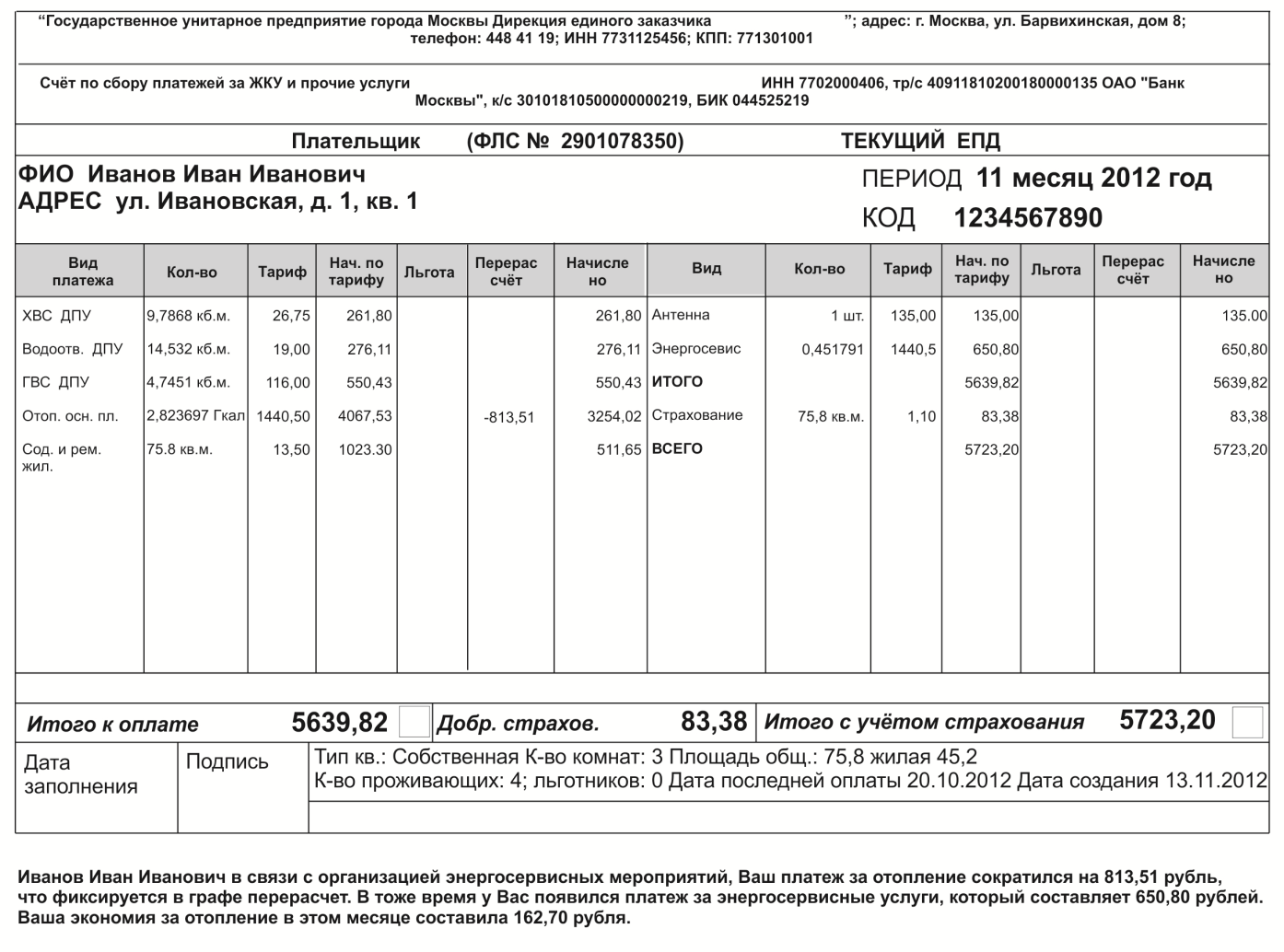 Приложение 2. Уведомление о проведении общего собранияПриложение 2.1Кому ______________________Куда ______________________ПРИМЕРНАЯ ФОРМА
УВЕДОМЛЕНИЯ О ПРОВЕДЕНИИ ОБЩЕГО СОБРАНИЯ СОБСТВЕННИКОВ
ПОМЕЩЕНИЙ В МНОГОКВАРТИРНОМ ДОМЕ ПО АДРЕСУ: _______________
О ЗАКЛЮЧЕНИИ ЭРНЕРГОСЕРВИСНОГО ДОГОВОРАПриглашаем Вас принять участие в общем собрании  собственников помещений, которое будет проводиться ____________________ 20__ г. в ___ ч. ___ мин. в помещении __________________________________________________ по адресу: __________________________________________________________________Повестка дня:Избрание председателя и секретаря собрания.Избрание счетной комиссии общего собрания.Определение порядка подсчета голосов, которыми обладает каждый собственник или его представитель на общем собрании.Заключение энергосервисного договора организацией, осуществляющей управление многоквартирным домом по адресу_____________ _____________________________________, от имени собственников помещений в многоквартирном доме и в их интересах с ______________________________
(указать наименование энергосервисной компании)________________________ (далее – исполнитель).Определение перечня услуг и (или) работ по энергосервисному договору.Определение  величины экономии энергетических ресурсов (в том числе в стоимостном выражении), которая должна быть обеспечена исполнителем в результате исполнения энергосервисного договора.Определение срока, необходимого для достижения величины экономии энергетических ресурсов, которая должна быть обеспечена исполнителем в результате исполнения энергосервисного договора.Определение срока действия энергосервисного договора.Определение цены энергосервисного договора и порядок ее оплаты.Включение в платежный документ отдельной строкой платежа за энергосервисные услуги.Определение порядка оформления протокола и выбор места размещения решения общего собрания собственников по вопросам настоящего общего собрания.Определение места хранения оригиналов документов, подтверждающих порядок и результаты настоящего общего собрания.Выбор способа уведомления собственников о проведении последующих общих собраний собственников помещений.Разное.Ознакомиться с информационными материалами по повестке дня  можно ________________________________________________________________________.(указать где, когда)Инициаторы проведения собрания ___________________________________(указать Ф.И.О., № кв.)Контактные телефоны ______________________________________________.Приложение: проект энергосервисного договора.Приложение 2.2Кому ______________________Куда ______________________ПРИМЕРНАЯ ФОРМА
УВЕДОМЛЕНИЯ О ПРОВЕДЕНИИ ОБЩЕГО СОБРАНИЯ СОБСТВЕННИКОВ
ПОМЕЩЕНИЙ В МНОГОКВАРТИРНОМ ДОМЕ ПО АДРЕСУ: _______________
О ЗАКЛЮЧЕНИИ ЭРНЕРГОСЕРВИСНОГО ДОГОВОРА
В ФОРМЕ ЗАОЧНОГО ГОЛОСОВАНИЯПриглашаем Вас принять участие в общем собрании  собственников помещений, которое будет проводиться в форме заочного голосования в соответствии со ст. 47 Жилищного кодекса Российской Федерации.Одновременно направляем Вам письменное решение собственника по  вопросам  повестки  дня для заполнения и передачи по месту приема таких решений ____________________________________________________________________________________________________________________________________________(указать кому, куда)Начало приема решений с ________ 20___ г. с ____ ч.Последний день приема заполненных решений собственников ________ 20___ г. ______ ч.Решения, принятые общим собранием, и итоги голосования будут объявлены _________ 20____ г.Повестка дня:Избрание счетной комиссии общего собрания.Заключение энергосервисного договора организацией, осуществляющей управление многоквартирным домом по адресу_____________ _____________________________________, от имени собственников помещений в многоквартирном доме и в их интересах с ______________________________
(указать наименование энергосервисной компании)________________________ (далее – исполнитель).Определение перечня услуг и (или) работ по энергосервисному договору.Определение  величины экономии энергетических ресурсов (в том числе в стоимостном выражении), которая должна быть обеспечена исполнителем в результате исполнения энергосервисного договора.Определение срока, необходимого для достижения величины экономии энергетических ресурсов, которая должна быть обеспечена исполнителем в результате исполнения энергосервисного договора.Определение срока действия энергосервисного договора.Определение цены энергосервисного договора и порядок ее оплаты.Включение в платежный документ отдельной строкой платежа за энергосервисные услуги.Ознакомиться с информационными материалами по повестке дня  можно ________________________________________________________________________.(указать где, когда)Инициаторы проведения собрания ___________________________________(указать Ф.И.О., № кв.)Контактные телефоны ______________________________________________.Приложение: 1. Письменное решение собственника.2. Проект энергосервисного договора.Приложение № 1 к уведомлению о проведении общего собрания собственников помещений в многоквартирном доме по адресу: _______________ о заключении энергосервисного договора в форме заочного голосованияПримерная форма письменного решениясобственника помещения при проведении общего собраниясобственников помещений в многоквартирном домео заключении энергосервисного договорав форме заочного голосованияДата подведения итогов______________________.Вид жилищного фонда (государственный, муниципальный,  частный)___________________________________________________________________________(Фамилия, имя, отчество собственника, представителя собственника, наименование юридического лица)___________________________________________________________________________Документ, удостоверяющий личность и его реквизиты (серия, номер, кем и когда выдан) ____________________________________________________________________.Адрес жилого/нежилого помещения __________________________________________.Документ, подтверждающий право собственности ______________________________.Дата выдачи _____________. Общая площадь жилого помещения без учета балконови лоджий __________ кв. м.Общая площадь нежилого помещения ________ кв. м.Размер доли в праве общей собственности на общее имущество ______________.Вопросы, поставленные на голосование:1. Выбрать счетную комиссию в составе ________________________________________,								(кандидатуры)						_______________________________________,						_______________________________________.2. Уполномочить организацию, осуществляющую управление многоквартирным домом, от имени и в интересах собственников заключить энергосервисный договор с __________________
(указать наименование организации) ___________________________________________.3. Утвердить перечень услуг и работ по энергосервисному договору согласно проекту энергосервисного договора (Приложение к информационным материалам собрания №1).4. Утвердить величину экономии энергетических ресурсов, которая должна быть обеспечена исполнителем в результате исполнения энергосервисного договора, в размере не менее __________ процентов от потребления в базовом периоде в сопоставимых условиях и порядок ее определения (в том числе в стоимостном выражении), согласно проекту энергосервисного договора (Приложение к информационным материалам собрания №1).5.Установить срок, необходимый для достижения величины экономии энергетических ресурсов, которая должна быть обеспечена исполнителем в результате исполнения энергосервисного договора _________.6. Установить срок действия энергосервисного договора ______ лет.7. Утвердить цену энергосервисного договора и порядок ее оплаты согласно проекту энергосервисного договора (Приложение к информационным материалам собрания №1).8. Включить в платежный документ отдельной строкой платеж за энергосервисные услуги.Дата подачи решения			подпись	Приложение 3. Лист регистрации участников общего собрания собственников помещений в многоквартирном домеПриложение 3.1Приложение 3.2Приложение 4. Примерный протокол решенияОБЩЕГО СОБРАНИЯ СОБСТВЕННИКОВ ПОМЕЩЕНИЙ МНОГОКВАРТИРНОГО ДОМАО ЗАКЛЮЧЕНИИ ЭРНЕРГОСЕРВИСНОГО ДОГОВОРАПротокол №1Общего собрания собственников помещений в многоквартирном доме по адресу_____________ _____________________________________  город ________ от «___»______ 201_г.Инициаторами проведения общего собрания выступили собственники помещений:Собрание проведено в очной / заочной форме (ненужное зачеркнуть).Инициатором(ами) общего собрания (ФИО ) зарегистрировано участников собрания ______ (человек), выдано бюллетеней для голосования в количестве _____.Интересы (органа местного самоуправления)______________ как собственника помещений в доме, представляет _____________ по доверенности № ___ от _________ выданной ___________________ «____» _______201_ г.Площадь жилых и нежилых помещений, находящихся в собственности физических и юридических лиц, составляет _______ кв. м. Присутствуют собственники помещений или их представители, согласно списку (Приложение 1 к Протоколу №1). Присутствующие представляют интересы собственников жилых и нежилых помещений общей площадью _________кв.м, что составляет _________ % от площади жилых и нежилых помещений многоквартирного дома.В голосовании приняли участие _____(указать количество)_ собственников жилых и нежилых помещений, обладающих ____________ кв.м., что составляет _______ % голосов всех собственников помещений. Кворум имеется. Собрание признано правомочным.Слушали: Инициатор собрания огласил повестку дня общего собрания. Повестка дня Общего собрания:Избрание председателя и секретаря собрания.Избрание счетной комиссии общего собрания.Определение порядка подсчета голосов, которыми обладает каждый собственник или его представитель на общем собрании.Заключение энергосервисного договора организацией, осуществляющей управление многоквартирным домом по адресу_____________ _____________________________________, от имени собственников помещений в многоквартирном доме и в их интересах с ______________________________
(указать наименование энергосервисной компании)________________________ (далее – исполнитель).Определение перечня услуг и (или) работ по энергосервисному договору.Определение  величины экономии энергетических ресурсов (в том числе в стоимостном выражении), которая должна быть обеспечена исполнителем в результате исполнения энергосервисного договора.Определение срока, необходимого для достижения величины экономии энергетических ресурсов, которая должна быть обеспечена исполнителем в результате исполнения энергосервисного договора.Определение срока действия энергосервисного договора.Определение цены энергосервисного договора и порядок ее оплаты.Включение в платежный документ отдельной строкой платежа за энергосервисные услуги.Определение порядка оформления протокола и выбор места размещения решения общего собрания собственников по вопросам настоящего общего собрания.Определение места хранения оригиналов документов, подтверждающих порядок и результаты настоящего общего собрания.Выбор способа уведомления собственников о проведении последующих общих собраний собственников помещений.Разное.Порядок ознакомления с информацией и (или) материалами,Материалы и информация к рассмотрению на данном собрании были представлены ___________________ (здесь необходимо указать, как и где были представлены информация и материалы для ознакомления (например, разосланы в письменном виде поквартирно или вывешены на информационных стендах в подъездах дома) в соответствии с решением общего собрания собственников помещений дома от ____ 20__ г.Информационные материалы собрания включают следующие документы:Приложение к информационным материалам собрания №1: проект энергосервисного договора.Приложение к информационным материалам собрания №2: ….1. Избрание председателя и секретаря собрания.Слушали: выступление представителя инициатора общего собрания, собственников помещений, которые предложили  следующие кандидатуры собственников помещений для  избрания их в качестве председателя собрания_______________________ секретаря собрания ________________________.Голосовали отдельно по каждому кандидату:На пост председателя собрания:Кандидат 1: «за» __, «против» __, «воздержались» __ Кандидат 2: «за» __, «против» __, «воздержались» _____На пост секретаря собрания:Кандидат 1: «за» __, «против» __, «воздержались» __ Кандидат 2: «за» __, «против» ___, «воздержались» __ Подвели итоги голосования.Приняли решение:Председателем собрания избран: (Ф.И.О)_______________________________,Секретарем собрания избран (Ф.И.О.)____________________________________2. Избрание счетной комиссии общего собрания в количестве ___человек.Слушали: участников собрания с предложениями кандидатур в  счетную комиссию (Ф.И.О.) ___________________ Голосовали отдельно по каждому кандидату: кандидат 1 «за» __, «против» __, «воздержались» __.кандидат 2 «за» __, «против» __, «воздержались» __.кандидат 3 «за» __, «против» __, «воздержались» __ и т.д.Подвели итоги голосования.Приняли решение: избрать счетную комиссию в составе (Ф.И.О)________________3. Определение порядка подсчета голосов, которыми обладает каждый собственник или его представитель на общем собрании.Слушали: инициатора (председателя, др. лиц) собрания по определению порядка подсчета голосов на общем собрании. Предложены варианты подсчета голосов: 1 квадратный метр общей площади помещения равен 1 голосу, 1 квадратный метр общей площади помещения равен 10 голосам и т.п.Голосовали отдельно по каждому варианту. Подвели итоги голосования.Вариант 1: «за» ___, «против» ___, «воздержались» ___ Вариант 2: «за» ___, «против» ___, «воздержались» __ и т.д..Приняли решение: определить порядок подсчета голосов на общем собрании из расчета  = _____ голосов.4. Заключение энергосервисного договора организацией, осуществляющей управление многоквартирным домом по адресу_____________ _____________________________________, от имени собственников помещений в многоквартирном доме и в их интересах с ______________________________
(указать наименование энергосервисной компании)________________________ (далее – исполнитель)Слушали инициатора (председателя, др. лиц) общего собрания по вопросу заключения энергосервисного договора организацией, осуществляющей управление многоквартирным домом по адресу_____________ _____________________________________, от имени собственников помещений в многоквартирном доме и в их интересах с ______________________________
(указать наименование энергосервисной компании)________________________ (далее – исполнитель). На голосование поставлен вопрос о заключении энергосервисного договора организацией, осуществляющей управление многоквартирным домом по адресу_____________ _____________________________________, от имени собственников помещений в многоквартирном доме и в их интересах с исполнителем. Подвели итоги голосования:«за» ____, «против» ____, «воздержались» ____.Приняли решение: уполномочить организацию, осуществляющую управление многоквартирным домом, заключить от имени и в интересах собственников помещений в многоквартирном доме энергосервисный договор с __________________
(указать наименование организации) ___________________________________________.5. Определение перечня услуг и (или) работ по энергосервисному договоруСлушали инициатора (председателя, др. лиц) общего собрания с информацией о предложении об определении перечня услуг и (или) работ по энергосервисному договору. К рассмотрению предложен перечень услуг и работ по энергосервисному договору согласно проекту энергосервисного договора (Приложение к информационным материалам собрания №1).В обсуждении проекта приняли участие собственники помещений с предложениями о внесении следующих поправок в перечень услуг и работ по энергосервисному договору: _______________________________________________.На голосование поставлен вопрос об утверждении перечня услуг и работ согласно проекту энергосервисного договора с учетом поправок, если таковые поступили.Подвели итоги голосования: «за»__, «против»__, «воздержались» __.Приняли решение: утвердить предложенный перечень услуг и работ по энергосервисному договору.6. Определение  величины экономии энергетических ресурсов (в том числе в стоимостном выражении), которая должна быть обеспечена исполнителем в результате исполнения энергосервисного договора.Слушали инициатора (председателя) собрания, собственников помещений, иных лиц ______________________ с предложением о величине экономии энергетических ресурсов (в том числе в стоимостном выражении), которая должна быть обеспечена исполнителем в результате исполнения энергосервисного договора.К рассмотрению предложена величина экономии энергетических ресурсов, которая должна быть обеспечена исполнителем в результате исполнения энергосервисного договора, в размере не менее __________ процентов от потребления в базовом периоде в сопоставимых условиях и порядок ее определения (в том числе в стоимостном выражении), согласно проекту энергосервисного договора (Приложение к информационным материалам собрания №1).В обсуждении проекта приняли участие собственники помещений с предложениями о внесении следующих поправок в предложение об определении величины экономии энергетических ресурсов (в том числе в стоимостном выражении), которая должна быть обеспечена исполнителем в результате исполнения энергосервисного договора: _________________________________________________.На голосование поставлен вопрос об утверждении представленного предложения об определении величины экономии энергетических ресурсов (в том числе в стоимостном выражении), которая должна быть обеспечена исполнителем в результате исполнения энергосервисного договора, с учетом поправок, если таковые поступили.Подвели итоги голосования: «за»__, «против»__, «воздержались» __.Приняли решение: утвердить предложенную величину экономии энергетических ресурсов, которая должна быть обеспечена исполнителем в результате исполнения энергосервисного договора, в размере не менее __________ процентов от потребления в базовом периоде в сопоставимых условиях и порядок ее определения (в том числе в стоимостном выражении).7. Определение срока, необходимого для достижения величины экономии энергетических ресурсов, которая должна быть обеспечена исполнителем в результате исполнения энергосервисного договора.Слушали инициатора (председателя) собрания, собственников помещений, иных лиц ______________________ с предложением о сроке, необходимом для достижения величины экономии энергетических ресурсов, которая должна быть обеспечена исполнителем в результате исполнения энергосервисного договора, согласно проекту энергосервисного договора (Приложение к информационным материалам собрания №1) ___ (указать срок)____.Голосовали за данное предложение. Подвели итоги голосования: «за»___, «против»___, «воздержались» ___Приняли решение: установить срок, необходимый для достижения величины экономии энергетических ресурсов, которая должна быть обеспечена исполнителем в результате исполнения энергосервисного договора, ______ (указать срок)___.8. Определение срока действия энергосервисного договораСлушали инициатора (председателя) собрания, собственников помещений, иных лиц ______________________ с предложением о сроке действия энергосервисного договора согласно проекту энергосервисного договора (Приложение к информационным материалам собрания №1) ___ лет.Голосовали за данное предложение. Подвели итоги голосования: «за»___, «против»___, «воздержались» ___Приняли решение: установить срок действия энергосервисного договора ______ лет.9. Определение цены энергосервисного договора и порядок ее оплатыСлушали инициатора (председателя) собрания, собственников помещений, иных лиц ______________________ с предложением о цене энергосервисного договора и порядка ее оплаты.К рассмотрению предложена цена энергосервисного договора и порядок ее оплаты согласно проекту энергосервисного договора (Приложение к информационным материалам собрания №1).В обсуждении проекта приняли участие собственники помещений с предложениями о внесении следующих поправок в определение цены энергосервисного договора и порядок ее оплаты: ________________________________.На голосование поставлен вопрос об утверждении цены энергосервисного договора и порядка ее оплаты с учетом поправок, если таковые поступили.Голосовали за данное предложение. Подвели итоги голосования: «за»___, «против»___, «воздержались» ___.Приняли решение: утвердить предложенную цену энергосервисного договора и порядок ее оплаты.10. Включение в платежный документ отдельной строкой платежа за энергосервисные услугиСлушали инициатора (председателя) собрания, собственников помещений, иных лиц ______________________ включить в платежный документ отдельной строкой платежа за энергосервисные услуги.Голосовали за данное предложение. Подвели итоги голосования: «за»___, «против»___, «воздержались» ___.Приняли решение: включить в платежный документ отдельной строкой платеж за энергосервисные услуги.11. Определение порядка оформления протокола и выбор места размещения решения общего собрания собственников по вопросам настоящего общего собранияСлушали:На голосование поставлено следующее предложение о порядке оформления протокола и выборе места размещения решения общего собрания собственников по вопросам настоящего общего собрания: _________________________Результаты голосования по предложению:«за» – ____ %             «против» – _____ %          «воздержались» – ____ %Приняли решение: (например) выбрать местом размещения решения собственников по вопросам настоящего общего собрания  - на доске объявлений 1-ого этажа каждого из подъездов многоквартирного дома по адресу: ____________________. Не позднее _________ 201_г. (не позднее, чем через 10 дней со дня принятия решений) оформить и разместить в вышеуказанном месте протокол данного общего собрания и перечень принятых решений.12. Определение места хранения оригиналов документов, подтверждающих порядок и результаты настоящего общего собранияСлушали:Голосовали:Приняли решение: определить местом хранения оригиналов документов, подтверждающих порядок и результаты настоящего общего собрания, помещение по адресу: ____________________, кв. __________. Лицо ответственное за хранение документов - __________ (адрес и № удостоверения личности).13. Выбор способа уведомления собственников о проведении последующих общих собраний собственников помещенийСлушали:Голосовали:Приняли решение: выбрать способ уведомления собственников о проведении последующих общих собраний собственников помещений многоквартирного дома – (например) на доске объявлений 1-ого этажа каждого из подъездов многоквартирного дома по адресу: ____________________________.14. Разное.Слушали инициатора (председателя) общего собрания, собственников помещений по вопросам:  _________________________Приложения к протоколу:Список участников общего собрания с указанием № помещений, общей площади помещений, реквизитов правоустанавливающих документов, подтверждающих право собственности на помещения, а также для уполномоченных представителей собственников - реквизиты доверенностей, находящихся в собственности и подписями собственников).Решения собственников помещений на общем собрании собственников помещений многоквартирного дома.(Все приложения прошиваются с протоколом и, подписями председателя и секретаря собрания)СЧЕТНАЯ КОМИССИЯ:ИНИЦИАТОРЫ ОБЩЕГО СОБРАНИЯ:Приложение 2 к протоколу №1: РЕШЕНИЯ СОБСТВЕННИКОВ ПОМЕЩЕНИЙ НА ОБЩЕМ СОБРАНИИ СОБСТВЕННИКОВ ПОМЕЩЕНИЙ МНОГОКВАРТИРНОГО ДОМА ___________ 2014 г. ПО ВОПРОСАМ, ПОСТАВЛЕННЫМ НА ГОЛОСОВАНИЕ:По первому вопросу голосовали:«ЗА» – ____ %             «ПРОТИВ» – _____ %          «ВОЗДЕРЖАЛИСЬ» – ____ %РЕШИЛИ: Избрать председателем и секретарем общего собрания: _____________________________________________________________(председатель) _____________________________________________________________(секретарь)По второму вопросу голосовали:«ЗА» – ____ %             «ПРОТИВ» – _____ %          «ВОЗДЕРЖАЛИСЬ» – ____ %РЕШИЛИ: Избрать членами счетной комиссии общего собрания в составе ____ человек: __________________________________________________________________________________________________________________________________________________________________________По третьему вопросу голосовали:«ЗА» – ____ %             «ПРОТИВ» – _____ %          «ВОЗДЕРЖАЛИСЬ» – ____ %РЕШИЛИ: По четвертому вопросу голосовали:«ЗА» – ____ %             «ПРОТИВ» – _____ %          «ВОЗДЕРЖАЛИСЬ» – ____ %РЕШИЛИ: По пятому вопросу голосовали:«ЗА» – ____ %             «ПРОТИВ» – _____ %          «ВОЗДЕРЖАЛИСЬ» – ____ %РЕШИЛИ: По шестому вопросу голосовали:«ЗА» – ____ %             «ПРОТИВ» – _____ %          «ВОЗДЕРЖАЛИСЬ» – ____ %РЕШИЛИ: По седьмому вопросу голосовали:«ЗА» – ____ %             «ПРОТИВ» – _____ %          «ВОЗДЕРЖАЛИСЬ» – ____ %РЕШИЛИ:по адресу:ЗАПРОТИВВОЗДЕРЖАЛСЯЗАПРОТИВВОЗДЕРЖАЛСЯЗАПРОТИВВОЗДЕРЖАЛСЯЗАПРОТИВВОЗДЕРЖАЛСЯЗАПРОТИВВОЗДЕРЖАЛСЯЗАПРОТИВВОЗДЕРЖАЛСЯЗАПРОТИВВОЗДЕРЖАЛСЯЗАПРОТИВВОЗДЕРЖАЛСЯПримерная форма листа регистрации
собственников помещений или их представителей,
принявших участие в общем собрании собственников помещений
в многоквартирном доме по адресу:_________________________________Примерная форма листа регистрации
собственников помещений или их представителей,
принявших участие в общем собрании собственников помещений
в многоквартирном доме по адресу:_________________________________Примерная форма листа регистрации
собственников помещений или их представителей,
принявших участие в общем собрании собственников помещений
в многоквартирном доме по адресу:_________________________________Примерная форма листа регистрации
собственников помещений или их представителей,
принявших участие в общем собрании собственников помещений
в многоквартирном доме по адресу:_________________________________Примерная форма листа регистрации
собственников помещений или их представителей,
принявших участие в общем собрании собственников помещений
в многоквартирном доме по адресу:_________________________________Примерная форма листа регистрации
собственников помещений или их представителей,
принявших участие в общем собрании собственников помещений
в многоквартирном доме по адресу:_________________________________о заключении энергосервисного договораДата «___» _________ 20__ г.о заключении энергосервисного договораДата «___» _________ 20__ г.о заключении энергосервисного договораДата «___» _________ 20__ г.о заключении энергосервисного договораДата «___» _________ 20__ г.о заключении энергосервисного договораДата «___» _________ 20__ г.о заключении энергосервисного договораДата «___» _________ 20__ г.о заключении энергосервисного договораДата «___» _________ 20__ г.о заключении энергосервисного договораДата «___» _________ 20__ г.о заключении энергосервисного договораДата «___» _________ 20__ г.о заключении энергосервисного договораДата «___» _________ 20__ г.№ п/п№ кв., поме- щения№ кв., поме- щенияФамилия, имя, отчество собственника (представителя), наименование юридического лица, документ, удостоверяющий личностьДокумент, подтверждающий право собственностиОбщая площадь квартиры (нежилого помещения) (без учета балконов, лоджий)Доля в праве общей собствен-ности на общее имущест-воПодписьПодписьПримерная форма листа регистрации
вручения уведомлений о проведении общего собрания
собственников помещений в многоквартирном доме по адресу:_________________________________Примерная форма листа регистрации
вручения уведомлений о проведении общего собрания
собственников помещений в многоквартирном доме по адресу:_________________________________Примерная форма листа регистрации
вручения уведомлений о проведении общего собрания
собственников помещений в многоквартирном доме по адресу:_________________________________Примерная форма листа регистрации
вручения уведомлений о проведении общего собрания
собственников помещений в многоквартирном доме по адресу:_________________________________о заключении энергосервисного договорао заключении энергосервисного договорао заключении энергосервисного договорао заключении энергосервисного договорао заключении энергосервисного договорао заключении энергосервисного договорао заключении энергосервисного договорао заключении энергосервисного договора№ п/п№ кв., поме- щения№ кв., поме- щенияФамилия, имя, отчество собственника (представителя), наименование юридического лица, документ, удостоверяющий личностьДата вручения уведомленияПодписьПодпись1.__________(____________________________) (подпись)     (расшифровка подписи, № телефона)2.2.2.__________(____________________________)(подпись)        (расшифровка подписи, № телефона)3.__________(____________________________) (подпись)     (расшифровка подписи, № телефона)4.4.4.__________(____________________________)(подпись)       (расшифровка подписи, № телефона)5.__________(____________________________)(подпись)    (расшифровка подписи, № телефона)__________(____________________________)(подпись)    (расшифровка подписи, № телефона)